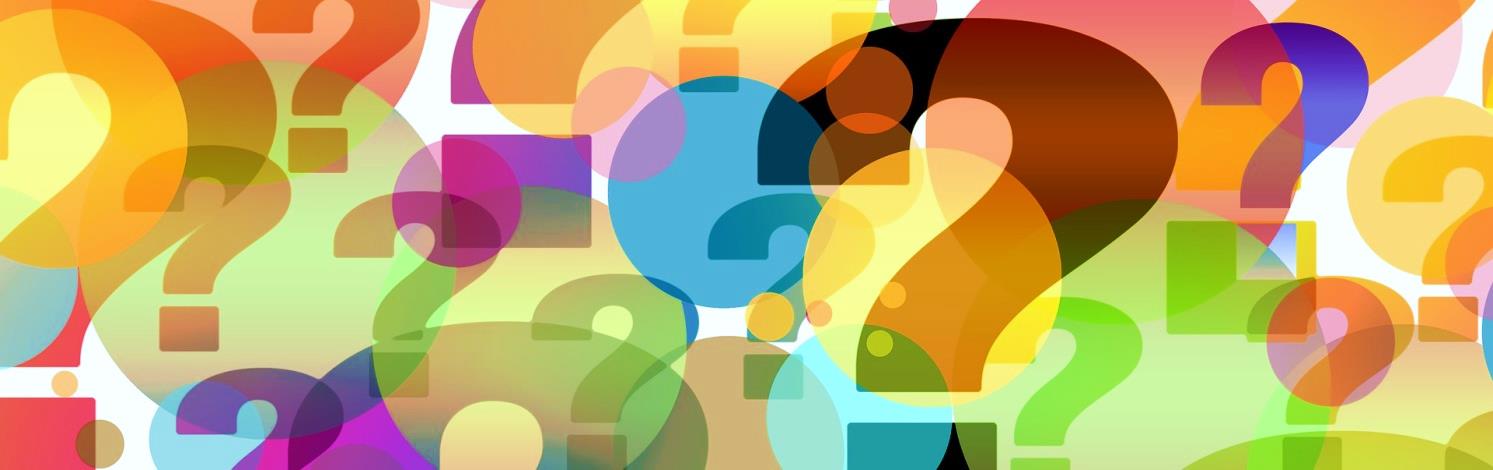 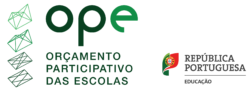 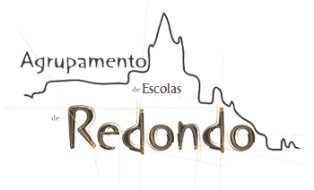 ALUNOS APOIANTES DA PROPOSTA(mínimo de 5% dos alunos do 3º ciclo e secundário da escola (mínimo 15 alunos))Nome da Proposta:NOMENºTURMAASSINATURA